Publicado en Madrid el 02/04/2020 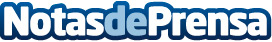 COVID-19: traducción para hacer frente a una pandemiaLa agencia de traducción e interpretación Aire Traducciones reflexiona sobre el papel de la traducción como fuente para hacer frente al COVID-19. La traducción se convierte en un servicio clave para hacer frente a la crisis global del coronavirusDatos de contacto:CEOwww.airetraducciones.com915635252Nota de prensa publicada en: https://www.notasdeprensa.es/covid-19-traduccion-para-hacer-frente-a-una Categorias: Internacional Nacional Medicina Idiomas Sociedad Madrid Solidaridad y cooperación http://www.notasdeprensa.es